Mariana Anderson M a r k e t i n g M a n a g e r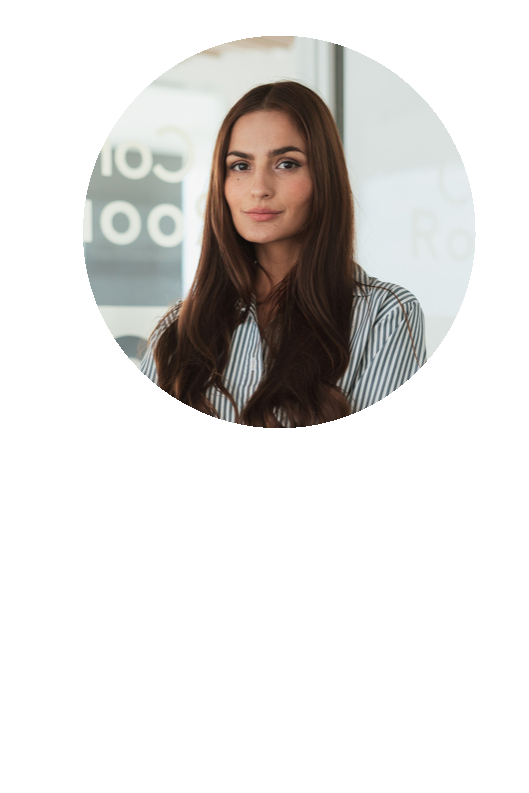 Lorem ipsum dolor sit amet, consectetur adipiscing elit. Nullam pharetra in lorem at laoreet. Donec hendrerit libero eget est tempor, quis tempus arcu elementum. In elementum elit at dui tristique feugiat. Mauris convallis, mi at mattis malesuada, neque nulla volutpat dolor, hendrerit faucibus eros nibh ut nunc.ContactPhone123-456-7890Emailhello@reallygreatsite.comAddress123 Anywhere St., Any CityEducation2008Enter Your Degree University/College2008Enter Your Degree University/CollegeExpertiseUI/UXVisual DesignWireframesStoryboardsUser FlowsProcess FlowsLanguageExperience2019 - 2022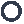 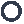 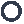 Company Name l 123 Anywhere St., Any CityJob position hereLorem ipsum dolor sit amet, consectetur adipiscing elit. Nullam pharetra in lorem at laoreet. Donec hendrerit libero eget est tempor, quis tempus arcu elementum. In elementum elit at dui tristique feugiat. Mauris convallis, mi at mattis malesuada, neque nulla volutpat dolor, hendrerit faucibus eros nibh ut nunc. Proin luctus urna id nunc sagittis dignissim. Sed in libero sed libero dictum dapibus. Vivamus fermentum est eget lorem aliquet, vel tempus metus dignissim. Donec risus arcu, tristique et sollicitudin blandit, iaculis ut nisl. Integer rutrum ultricies fringilla.2017 - 2019Company Name l 123 Anywhere St., Any CityJob position hereLorem ipsum dolor sit amet, consectetur adipiscing elit. Nullam pharetra in lorem at laoreet. Donec hendrerit libero eget est tempor, quis tempus arcu elementum. In elementum elit at dui tristique feugiat. Mauris convallis, mi at mattis malesuada, neque nulla volutpat dolor, hendrerit faucibus eros nibh ut nunc. Proin luctus urna id nunc sagittis dignissim. Sed in libero sed libero dictum dapibus. Vivamus fermentum est eget lorem aliquet, vel tempus metus dignissim. Donec risus arcu, tristique et sollicitudin blandit, iaculis ut nisl. Integer rutrum ultricies fringilla.2015 - 2017Company Name l 123 Anywhere St., Any CityJob position hereLorem ipsum dolor sit amet, consectetur adipiscing elit. Nullam pharetra in lorem at laoreet. Donec hendrerit libero eget est tempor, quis tempus arcu elementum. In elementum elit at dui tristique feugiat. Mauris convallis, mi at mattis malesuada, neque nulla volutpat dolor, hendrerit faucibus eros nibh ut nunc. Proin luctus urna id nunc sagittis dignissim. Sed in libero sed libero dictum dapibus. Vivamus fermentum est eget lorem aliquet, vel tempus metus dignissim. Donec risus arcu, tristique et sollicitudin blandit, iaculis ut nisl. Integer rutrum ultricies fringilla.ReferenceEnglishSpanishName SurnameJob position, Company NameName SurnameJob position, Company NamePhone: 123-456-7890	Phone:	123-456-7890Email :     hello@reallygreatsite.com	Email :	hello@reallygreatsite.com